関連図月　　　　日（　　　）学籍番号：　　　　　　　　　　　　氏名：　　　　　　　　　　　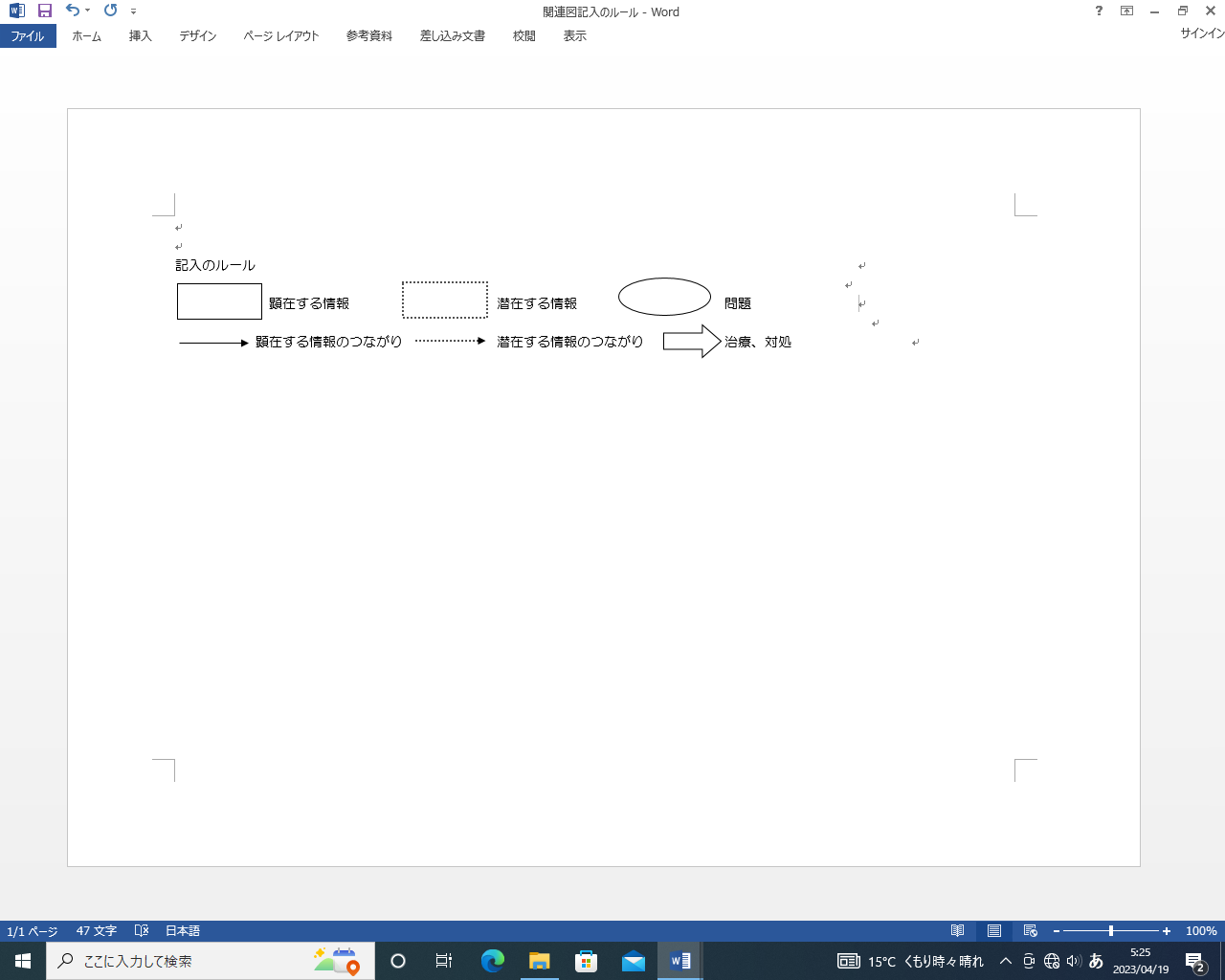 指導者教員印印